ПОСТАНОВЛЕНИЕАДМИНИСТРАЦИИ САРАКТАШСКОГО РАЙОНА_________________________________________________________________________________________________________ 	04.02.2022		                   п. Саракташ           		           №  50 -п          В соответствии с частью 2.1 статьи 36 Федерального закона от 06.10.2003 № 131-ФЗ «Об общих принципах организации местного самоуправления в Российской Федерации», решением Совета депутатов муниципального образования Николаевский сельсовет Саракташского района четвертого созыва от 24 января 2022 года № 55 «О назначении конкурса по отбору кандидатур на должность главы муниципального образования Николаевский сельсовет Саракташского района Оренбургской области»          1. Назначить в состав конкурсной комиссии по отбору кандидатур на должность главы муниципального образования Николаевский сельсовет Саракташского района Оренбургской области:           Бакирова Ришата Махмутовича, заместителя главы администрации - руководителя аппарата администрации района;           Грачева Владимира Петровича, заместителя главы администрации района – начальника управления сельского хозяйства;           Сухову Людмилу Александровну, председателя Совета депутатов Саракташского района пятого созыва, директора МОБУ «Саракташская средняя общеобразовательная школа № 2» (по согласованию);           Павлову Ольгу Николаевну, ведущего специалиста – юриста администрации Саракташского района;          2. Настоящее постановление вступает в силу со дня его подписания, подлежит размещению на официальных сайтах Саракташского района и Николаевского сельсовета Саракташского района.         3. Контроль за исполнением настоящего постановления возложить на заместителя главы администрации – руководителя аппарата администрации района Р.М.Бакирова.Глава района                                                                                             А.М.ТарасовРазослано: Бакирову Р.М., членам конкурсной комиссии, администрации Николаевского сельсовета, прокуратуре района, организационному отделу администрации района, официальные сайты администраций Саракташского района и Николаевского сельсовета, в дело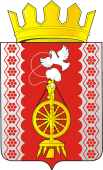 О назначении членов конкурсной комиссии по отбору кандидатур на должность главы муниципального образования Николаевский сельсовет Саракташского района Оренбургской области